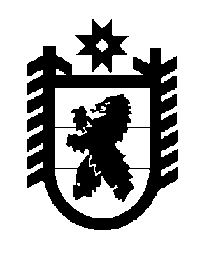 Российская Федерация Республика Карелия    ПРАВИТЕЛЬСТВО РЕСПУБЛИКИ КАРЕЛИЯРАСПОРЯЖЕНИЕ                                от  23 июня 2014 года № 375р-Пг. Петрозаводск Внести в состав Координационного совета по организации защиты прав застрахованных лиц при предоставлении медицинской помощи и реализации законодательства в сфере обязательного медицинского страхования в Республике Карелия (далее – Совет), утвержденный распоряжением Правительства Республики Карелия от 20 декабря 
2013 года № 851р-П, следующие изменения:1) включить в состав Совета Полирову Л.А. – директора Филиала Общества с ограниченной ответственностью «СК «Ингосстрах-М» в 
г. Петрозаводске;2) исключить из состава Совета Захарову Н.М.           ГлаваРеспублики  Карелия                                                             А.П. Худилайнен